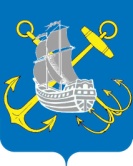 МЕСТНАЯ АДМИНИСТРАЦИЯ ВНУТРИГОРОДСКОГО МУНИЦИПАЛЬНОГО ОБРАЗОВАНИЯ САНКТ-ПЕТЕРБУРГАМУНИЦИПАЛЬНЫЙ ОКРУГ МОРСКОЙПОСТАНОВЛЕНИЕ № 30«19» мая 2021 г.			                                                                  Санкт-ПетербургОб утверждении Порядка размещения сведений о доходах, расходах, об имуществе и обязательствах имущественного характера лиц, замещающих должности муниципальной службы в местной администрации внутригородского муниципального образования Санкт-Петербурга муниципальный округ Морской, руководителей муниципальных учреждений внутригородского муниципального образования Санкт-Петербурга муниципальный округ Морской и членов их семей в информационно-телекоммуникационной сети «Интернет» на официальном сайте внутригородского муниципального образования Санкт-Петербурга муниципальный округ Морской и предоставления этих сведений средствам  массовой информации для опубликованияВ соответствии с Федеральным законом от 25.12.2008  №273-ФЗ «О противодействии коррупции», Федеральным законом от 02.03.2007 № 25-ФЗ «О муниципальной службе в Российской Федерации», Федеральным законом от 03.12.2012 № 230-ФЗ «О контроле за соответствием расходов лиц, замещающих государственные должности, и иных лиц их доходам», Федеральным законом от 31.07.2020 № 259-ФЗ «О цифровых финансовых активах, цифровой валюте и о внесении изменений в отдельные законодательные акты Российской Федерации», Указом Президента Российской Федерации от 08.07.2013 № 613 «Вопросы противодействия коррупции», Законом Санкт-Петербурга от 15.02.2000 №53-8 «О регулировании отдельных вопросов муниципальной службы в Санкт-Петербурге», Уставом внутригородского муниципального образования Санкт-Петербурга муниципальный округ Морской, местная администрацияПОСТАНОВЛЯЕТ:Утвердить Порядок размещения сведений о доходах, расходах, об имуществе и обязательствах имущественного характера лиц, замещающих должности муниципальной службы вместнойадминистрациивнутригородскогомуниципального образования Санкт-Петербурга муниципальный округ Морской, руководителей муниципальных учреждений внутригородского муниципального образования Санкт-Петербурга муниципальный округ Морской и членов их семей в информационно-телекоммуникационной сети «Интернет» на официальном сайте внутригородского муниципального образования Санкт-Петербурга муниципальный округ Морской и предоставления этих сведений средствам массовой информации для опубликования в соответствии с Приложением к настоящему постановлению.Должностному лицу, ответственному за кадровое делопроизводство в местной администрации внутригородского муниципального образования Санкт-Петербурга муниципальный округ Морской ознакомить с настоящим постановлением муниципальных служащих и руководителей муниципальных учреждений внутригородского муниципального образования Санкт-Петербурга муниципальный округ Морской под роспись.Опубликовать настоящее постановление в официальном печатном издании МО Морской бюллетене «Информационный вестник муниципального образования муниципальный округ Морской».Постановление местной администрации от 02.04.2021 № 22 считать утратившим силу.5. 	Контроль за исполнением настоящего постановления оставляю за собой.6. 	Постановление вступает в силу со дня его опубликования.И.о. главы местной администрации                                                   С.В.ЛяпакинаУТВЕЖДЕНПостановлением местной администрации внутригородского муниципального образования Санкт-Петербурга муниципальный округ Морской№ 30 от «19» мая 2021 г.Порядокразмещения сведений о доходах, расходах, об имуществе и обязательствах имущественного характера лиц, замещающих должности муниципальной службы вместнойадминистрациивнутригородскогомуниципального образования Санкт-Петербурга муниципальный округ Морской, руководителей муниципальных учреждений внутригородского муниципального образования Санкт-Петербурга муниципальный округ Морской и членов их семей в информационно-телекоммуникационной сети «Интернет» на официальном сайте внутригородского муниципального образования Санкт-Петербурга муниципальный округ Морской и предоставления этих сведений средствам массовой информации для опубликования (далее - Порядок)Настоящим Порядком устанавливается процедура размещения в информационно-телекоммуникационной сети «Интернет» на официальном сайте внутригородского муниципального образования Санкт-Петербурга муниципальный округ Морской (далее - официальный сайт) и предоставления средствам массовой информации для опубликования в связи с их запросами, если федеральными законами не установлен иной порядок размещения и (или) предоставления средствам массовой информации для опубликования, сведений о доходах, расходах, об имуществе и обязательствах имущественного характера:1) 	лиц, замещающих должности муниципальной службы в местной администрации внутригородского муниципального образования Санкт-Петербурга муниципальный округ Морской, включенные в перечень должностей муниципальной службы, замещение которых влечет за собой представление сведений о своих доходах, расходах, об имуществе и обязательствах имущественного характера, а также сведений о доходах, расходах, об имуществе и обязательствах имущественного характера своих супруг (супругов) и несовершеннолетних детей, утвержденный постановлением местной администрации внутригородского муниципального образования Санкт-Петербурга муниципальный округ Морской № 17 от 10.03.2015;2) 	лиц, замещающих должности руководителей муниципальных учреждений внутригородского муниципального образования Санкт-Петербурга муниципальный округ Морской;3) супругов (супруг), несовершеннолетних детей лиц, указанных в подпунктах 1 – 2 настоящего пункта.2. 	На официальном сайте, расположенном по электронному адресу http://округморской-адм.рф/ размещаются и  средствам массовой информации предоставляются для опубликования следующие сведения о доходах, расходах, об имуществе и обязательствах имущественного характера: 1) 	перечень объектов недвижимого имущества, принадлежащих лицу из числа лиц, указанных в подпунктах 1 – 2 пункта 1 настоящего Порядка, его супруге (супругу) и несовершеннолетним детям на праве собственности или находящихся в их пользовании, с указанием вида, площади и страны расположения каждого из таких объектов; 2) 	перечень транспортных средств с указанием вида и марки, принадлежащих на праве собственности лицу из числа лиц, указанных в подпунктах 1 – 2 пункта 1 настоящего Порядка, его супруге (супругу) и несовершеннолетним детям;3) 	декларированный годовой доход лица из числа лиц, указанных в подпунктах 1 – 2 пункта 1 настоящего Порядка, его супруги (супруга) и несовершеннолетних детей; 4) 	сведения об источниках получения средств, за счет которых совершены сделки (совершена сделка) по приобретению земельного участка, другого объекта недвижимого имущества, транспортного средства, ценных бумаг (долей участия, паев в уставных (складочных) капиталах организаций), цифровых финансовых активов, цифровой валюты, если общая сумма таких сделок (сумма такой сделки) превышает общий доход лица из числа лиц, указанных в подпунктах 1 – 2 пункта 1 настоящего Порядка, и его супруги (супруга) за три последних года, предшествующих отчетному периоду. 3. 	В размещаемых на официальном сайте и предоставляемых средствам массовой информации для опубликования сведениях о доходах, расходах, об имуществе и обязательствах имущественного характера запрещается указывать: 1) 	иные сведения (кроме указанных в пункте 2 настоящего Порядка) о доходах и расходах лиц, указанных в пункте 1 настоящего Порядка, об имуществе, принадлежащем на праве собственности названным лицам, и об их обязательствах имущественного характера; 2) 	персональные данные супруги (супруга), детей и иных членов семьи лиц, указанных в подпунктах 1 – 2 пункта 1 настоящего Порядка; 3) 	данные, позволяющие определить место жительства, почтовый адрес, телефон и иные индивидуальные средства коммуникации лиц, указанных в подпунктах 1 – 2 пункта 1 настоящего Порядка, их супруг (супругов), детей и иных членов семьи;4) 	данные, позволяющие определить местонахождение объектов недвижимого имущества, принадлежащих лицам, указанным в подпунктах 1 – 2 пункта 1 настоящего Порядка, их супругам, детям и иным членам семьи на праве собственности или находящихся в их пользовании; 5) 	информацию, отнесенную к государственной тайне или являющуюся конфиденциальной.4. 	Размещение на официальном сайте сведений о доходах, расходах, об имуществе и обязательствах имущественного характера, указанных в пункте 2 настоящего Порядка, осуществляется должностным лицом, ответственным за кадровое делопроизводство в местной администрации внутригородского муниципального образования Санкт-Петербурга муниципальный округ Морской (далее - ответственное должностное лицо) в течение 30 рабочих дней со дня истечения срока, установленного для подачи справок о доходах, расходах, об имуществе иобязательствах имущественного характера, предоставляемых в соответствии с действующим законодательством.5. 	Сведения о доходах, расходах, об имуществе и обязательствах имущественного характера лиц, указанных в подпунктах 1 – 2 пункта 1 настоящего Порядка для опубликования предоставляются в связи с запросами средств массовой информации в случае, если запрашиваемые сведения отсутствуют на официальном сайте.6. 	Запрос средства массовой информации должен содержать фамилию, имя, отчество, а также наименование должности лица, из числа лиц, указанных в подпунктах 1 – 2 пункта 1 настоящего Порядка, сведения о доходах, расходах, об имуществе и обязательствах имущественного характеракоторого запрашиваются для опубликования.7. 	Ответственное должностное лицо, указанное в пункте 4 настоящего Порядка:1) 	в 3-дневный срок со дня поступления запроса от средства массовой информации письменно сообщает об этом представителю нанимателя (работодателю) и лицу, из числа лиц, указанных в подпунктах 1 – 2 пункта 1 настоящего Порядка, в отношении которого поступил запрос;2)  в 7-дневный срок со дня поступления запроса от средства массовой информации:а) 	обеспечивает предоставление сведений о доходах, расходах, об имуществе и обязательствах имущественного характера, указанных в пункте 2 настоящего Порядка, в том случае, если запрашиваемые сведения отсутствуют на официальном сайте;	б)	направляет информацию о месте размещения сведений о доходах, расходах, об имуществе и обязательствах имущественного характера, указанных в пункте 2 настоящего Порядка, в том случае, если запрашиваемые сведения размещены на официальном сайте.8. Ответственное должностное лицо, обеспечивающие размещение сведений о доходах, расходах, об имуществе и обязательствах имущественного характера на официальном сайте и представление таких сведений средствам массовой информации для опубликования, несет в соответствии с законодательством Российской Федерации ответственность за несоблюдение настоящего Порядка, а также за разглашение сведений, отнесенных к государственной тайне или являющихся конфиденциальными.